СМЫСЛОВОЕ ЧТЕНИЕ-осмысление цели чтения и выбор вида чтения в зависимости от цели; извлечение необходимой информации из прослушанных текстов различных жанров; определение основной и второстепенной информации; свободная ориентация и восприятие текстов художественного, научного, публицистического и официально-делового стилей; понимание и адекватная оценка средств массовой информации.К основным типам чтения относятся: коммуникативное чтение вслух и про себя, учебное и самостоятельное.Основными видами чтения являются: ознакомительное, поисковое или просмотровое, изучающее и вдумчивое.Ознакомительное чтение направлено на извлечение ключевой информации или выделение главного содержания текста.Поисковое или просмотровое чтение предлагает нахождение конкретной информации, конкретного факта.Изучающее чтение имеет цель извлечь полную и точную информацию с последующей интерпретацией содержания текста.Вдумчивое (медленное, рефлексивное, художественное) чтение как наиболее востребованный вид чтения заключается в овладении также целым комплексом умений: понимать основную мысль текста, прогнозировать содержание по ходу чтения; анализировать изменения своего эмоционального состояния в процессе чтения.Смысловое чтение характеризует уровень чтения. Оно нацелено на постижение читателем ценностно-смыслового содержания текста, на вычитывание того смысла текста, который задан целью чтения.Понять текст- значит раскодировать его смысл, освоить содержание, пережить то душевное состояние, которое испытывал автор текста в момент его создания. Кроме того, понимание добавляет к тексту еще нечто, что  не было изначально заложено автором. Согласно определениям, данным  в словарях, понимание – универсальная операция мышления, связанная с усвоением нового содержания, включением его в систему устоявшихся идей и представлений. С точки зрения психологов, в процессе, направленном на понимание текста,  сливаются внимание и память, воображение и мышление, эмоции и воля, интересы и установки читателя. Поэтому одна из основных психологических задач обучения смысловому чтению – активизация психических процессов ученика при работе с текстом.В современном обществе  умение школьников читать, не должно сводиться лишь к овладению техникой чтения.  Образовательные стандарты нового поколения заставляют нас по-новому взглянуть на самоопределение значение слова «чтение». Чтение следует рассматривать как качество человека, которое должно совершенствоваться на протяжении всей его жизни в разных ситуациях деятельности и общения. Поэтому техническую сторону следует рассматривать как подчиненную первой (смысловой), обслуживающей ее.Реализация технология смыслового чтения.«Мы понимаем не текст, а мир, стоящий за текстом»А. А. Леонтьев С позиции деятельностного компонента содержания образования выращивание грамотного читателя требует обеспечения полноценного восприятия и понимания прочитанного текста, «переживания» произведения искусства читателями. Теория формирования типа правильной читательской деятельности в том виде, как её описывает Н.Н.Светловская, обеспечивает последовательность естественных для любого читателя шагов при самостоятельном чтении книг, включение его в «общение» с автором. Технология продуктивного чтения - это природосообразная образовательная технология, опирающаяся на законы читательской деятельности и обеспечивающая с помощью конкретных приём чтения полноценное восприятие и понимание текста читателем, активную читательскую позицию по отношению к тексту и его автору.Федеральные государственные образовательные стандарты (ФГОС) начального и основного общего образования включают в метапредметные результаты освоения основной образовательной программы в качестве обязательного компонента «овладение навыками смыслового чтения текстов различных стилей и жанров в тенияЗадачи ФГОС позволяют выявить основные умения смыслового чтения, развитие которых должно обеспечиваться всей образовательной деятельностью:– умение осмысливать цели чтения;– умение выбирать вид чтения в зависимости от его цели;– умение извлекать необходимую информацию из прослушанных текстов различных жанров;– умение определять основную и второстепенную информацию;– умение свободно ориентироваться и воспринимать тексты художественного, научного, публицистического и официально-делового стилей;– умение понимать и адекватно оценивать языковые средства массовой информации.Технология работы с текстом включает в себя 3 этапа работы:1. ^ Работа с текстом до чтения (антиципация, постановка целей урока с учетом общей (учебной, мотивационной, эмоциональной, психологической) готовности учащихся к работе).Цель: развитие важнейшего читательского умения, антиципация, то есть умение предполагать, прогнозировать содержание текста по заглавию, фамилии автора, иллюстрации.Главная задача педогога: вызвать у ребёнка желание, мотивацию прочитать книгу.2. ^ Работа с текстом во время чтения (первичное чтение текста, использование приёма "активный читатель", перечитывание текста, беседа по содержанию в целом).Цель: понимание текста и создание его читательской интерпретации (истолкования, оценки).Главная задача педагога: обеспечить полноценное восприятие текста всеми доступными средствами.3. ^ Работа с текстом после чтения (концептуальная-отвечать  на вопросы, формулировать вопросы (смысловая) беседа по тексту; знакомство с писателем; работа с заглавием, иллюстрациями; творческие задания, опирающиеся на какую-либо сферу читательской деятельности учащихся), тестовые задания, контрольно-измерительные материалы.Цель: корректировка читательской интерпретации в соответствии с авторским замыслом.Главная задача педагога: обеспечить углубление восприятия и понимания текста.Не только последовательность шагов в процессе чтения обеспечивает успешность использования данной технологии. Крайне важным является диалоговый характер чтения текста (ребёнком, взрослым). Первичное чтение, обеспечивающее максимально возможное для конкретного читателя погружение в текст, - вот задача, которую необходимо решать при работы с текстом. Диалог с автором через текст и комментированное чтение рассматриваются нами как ведущие приёмы обеспечения понимания основных смыслов текста, «погружения» в текст читателей.Для организации диалога читателей с текстом необходимо учить младших школьников ставить вопросы к тексту во время чтения, выдвигать предполагаемые ответы на эти вопросы, проверять себя по ходу чтения.Главная задача педагога-помочь ребенку осознать откуда и как рождаются вопросы ( к иллюстрации, к тексту…), увидеть их логику, чтобы даже в отсутствие взрослого он смог самостоятельно осмысливать прочитанное._______________________________________________________________ Одна из ошибок чтения – невнимание к словам. Зачастую читатели не обращают внимания на слова, не разделяют их на понятные и непонятные. Многие свято убеждены, что понимают значение всех слов, особенно если ключевые слова из книги совпадают со словами из разговорной речи. Поэтому учителю необходимо организовывать работу не только над значением слов, но и над поиском ключевых слов, значение которых нужно выяснить. Можно предлагать обучающимся задания на выделение (устно или письменно) ключевых слов в прочитанных дома или на уроках текстов, объяснение их значений, сопоставление значений данных учеником, с авторским пониманием, а также с пониманием слова и другими авторами. Основным для работы с ключевым понятием при этом является изучаемый текст (научный или художественный).После выделения ключевых слов выполняем задания на  выделение ключевых (наиболее важных) предложений в тексте и определение утверждений, которые они содержат. Затем выделение ключевых абзацев, как системы предложений, объединенных общими утверждениями (аргументами) по поводу сути текстовой информации. Первый и последний абзац содержать основной смысл текста (утверждения) и выводы. В оставшейся части содержатся, как правило, аргументы к утверждению. Начальные предложения абзацев также как и ключевые слова содержат основную информацию. Эти предложения помогают понять изменения в содержании текста: ставится ли новый вопрос, новая задача, разъясняется ли ранее описанное свойство явления, факты, события, подводятся ли итоги, делаются ли выводы?Иногда авторы сами выделяют важные предложения в виде подчеркиваний, вопросов, шрифта, пунктов, глав и пр. Нужно научиться видеть эти авторские сигналы и не оставлять их без внимания. Еще один шаг к поиску важных предложений – это слова, из которых они состоят.Выделенные ключевые слова приводят читателя к предложениям, заслуживающим дальнейшего внимания, то есть интерпретации. Одним из лучших способов понимания утверждений автора – передача прочитанного утверждения своими словами. При этом свои слова – это не копия оригинала, а повторении авторской мысли в другой формулировке, которая будет являться рефлексией читателя на высказанные в тексте утверждения. Если человек владеет содержанием только в виде заученных формулировок, значит, он не осознал смысл прочитанного. Для проверки понимания смысла прочитанного можно предложить обучающимся задания:• Расскажите о собственном опыте, связанном каким-либо образом с утверждением автора?• Можете ли привести пример по теме высказывания?• Проведите опыт, подтверждающий научное высказывание. Если это возможно, найдите в тексте те абзацы, которые содержат подтверждения и основные аргументы к ним. Если аргументы изложены по-другому, попробуйте построить их, используя при этом предложения из разных абзацев.• Найдите абзац, в котором содержится вывод, и подтвердите его основаниями из текста.• Переформулируйте определения, правила, выводы, переведите прочитанное на «свой» язык;• Представьте основное содержание текста в виде плана, схемы, таблицы, рисунков;• Потренируйтесь в запоминании прочитанного (пересказ, повторение определений, правил).После чтения текста можно предложить обучающимся такое задание: заполните таблицу:Сосчитайте количество слов, позволяющих вам изложить основной смысл текста, и сравните его с количеством слов в первоначальном варианте текста.___________________________________________	Кластер  (от англ. cluster – гроздь) –  это способ графической организации материала, позволяющий сделать  наглядными те мыслительные процессы, которые происходят при погружении в тот  или иной текст. Кластер является отражением нелинейной формы мышления.  Иногда такой способ называют «наглядным мозговым штурмом».   Последовательность действий  при построении кластера проста и логична:1.	Посередине чистого листа (классной доски) написать ключевое слово или тезис, который является «сердцем» текста.2.	Вокруг «накидать» слова или предложения, выражающие идеи, факты, образы, подходящие для данной темы. (Модель «планета и ее спутники»).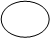 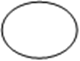 3.	По мере записи появившиеся слова соединяются прямыми линиями с ключевым  понятием. У каждого из «спутников» в свою очередь тоже появляются «спутники», устанавливаются новые логические связи.В итоге получается структура, которая графически отображает  размышления, определяет информационное поле данного текста. Мастера работы с текстами советуют  в работе над кластерами соблюдать следующие правила: 1.	Не бояться записывать все, что приходит на ум. Дать волю воображению и интуиции. 2.	Продолжать работу, пока не кончится время или идеи не иссякнут.3.	Постараться построить как можно больше связей. Не  следовать по заранее определенному плану. Заметим, что кластерная схема не является строго логической и  позволяет охватить избыточный объем информации. В дальнейшей работе, анализируя получившийся кластер как «поле идей», следует конкретизировать направления развития темы. Возможны следующие  варианты: укрупнение или детализация  смысловых блоков (по необходимости); выделение нескольких ключевых аспектов, на которых будет сосредоточено внимание, в отдельные схемы.  	Разбивка на кластеры используется как на этапе вызова, так и на этапе рефлексии, может быть способом мотивации мыслительной деятельности до изучения тем  или формой систематизации  информации по итогам прохождения материала. В зависимости от цели педагог может  организовать  индивидуальную самостоятельную  работу  учащихся или коллективную деятельность в виде общего совместного обсуждения. Предметная область не ограничена, использование кластеров возможно при анализе текстов  практически любой природы.	Конечно, учащимся может быть предложен и такой способ структурирования текста как оформление его в таблицу.  Любая таблица  представляет собой  результат некоторой классификации, оформленный в  виде нескольких столбцов и  строк. Создание таблиц – важнейший метод структурирования, полезный как на стадии осмысления, так и переработки материала.  Многообразие дидактических упражнений, построенных на табличном методе, столь велико, что мы приведем здесь лишь несколько:- заполнение пропусков в уже заполненной таблице по материалам текста;- описание логики построения таблицы;- построение таблицы по образцу, когда заполнены только первый столбец и первая строка и т.д.Пооперационный состав УУД Предполагаемые средства достижения цели, система оцениванияСрокиПостановка цели чтения.Выбор вида чтения в зависимости от цели.Формулирование темы текста.Формулирование главной мысли текста.Ключевые словаУмение определять основную и второстепенную информацию.